

Corporal Works of Mercy
The Corporal Works of Mercy are these kind acts by which we help our neighbours with their material and physical needs.feed the hungrygive drink to the thirstyclothe the naked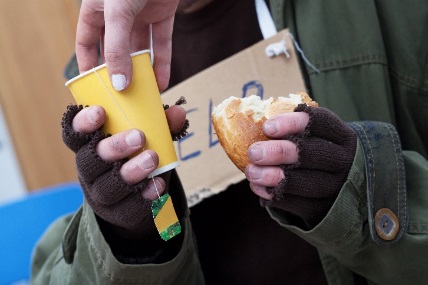 shelter the homelessvisit the sickvisit the imprisonedbury the dead
Spiritual Works of Mercy
The Spiritual Works of Mercy are acts of compassion, as listed below, by which we help our neighbours with their emotional and spiritual needs.
counsel the doubtfulinstruct the ignorantadmonish sinners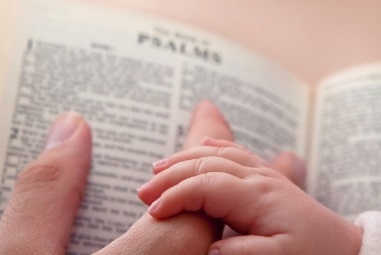 comfort the afflictedforgive offensesbear wrongs patientlypray for the living and the dead